INDICAÇÃO Nº 4644/2018Sugere ao Poder Executivo Municipal operação “tapa-buracos” na Rua Padre Arthur Sampaio, próximo ao bloco 140, no bairro C.H. Roberto Romano, neste município.  Excelentíssimo Senhor Prefeito Municipal, Nos termos do Art. 108 do Regimento Interno desta Casa de Leis, dirijo-me a Vossa Excelência para sugerir que, por intermédio do Setor competente, seja executada operação “tapa-buracos” Rua Padre Arthur Sampaio, próximo ao bloco 140, no bairro C.H. Roberto Romano, neste município.Justificativa:Conforme relato de moradores da referida rua, o DAE (Departamento de Água e Esgoto) realizou serviço de manutenção em rede de água e esgoto, onde foi preciso abrir o asfalto para realização do mesmo, porém,  não houve retorno da Autarquia para conclusão e fechamento da cratera aberta, motivo pelo qual peço URGÊNCIA no atendimento dessa indicação. Plenário “Dr. Tancredo Neves”, em 05 de outubro de 2.018.JESUS VENDEDOR-Vereador / Vice Presidente-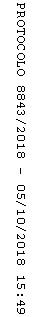 